Politics of EurasiaReligion in Central Asia Today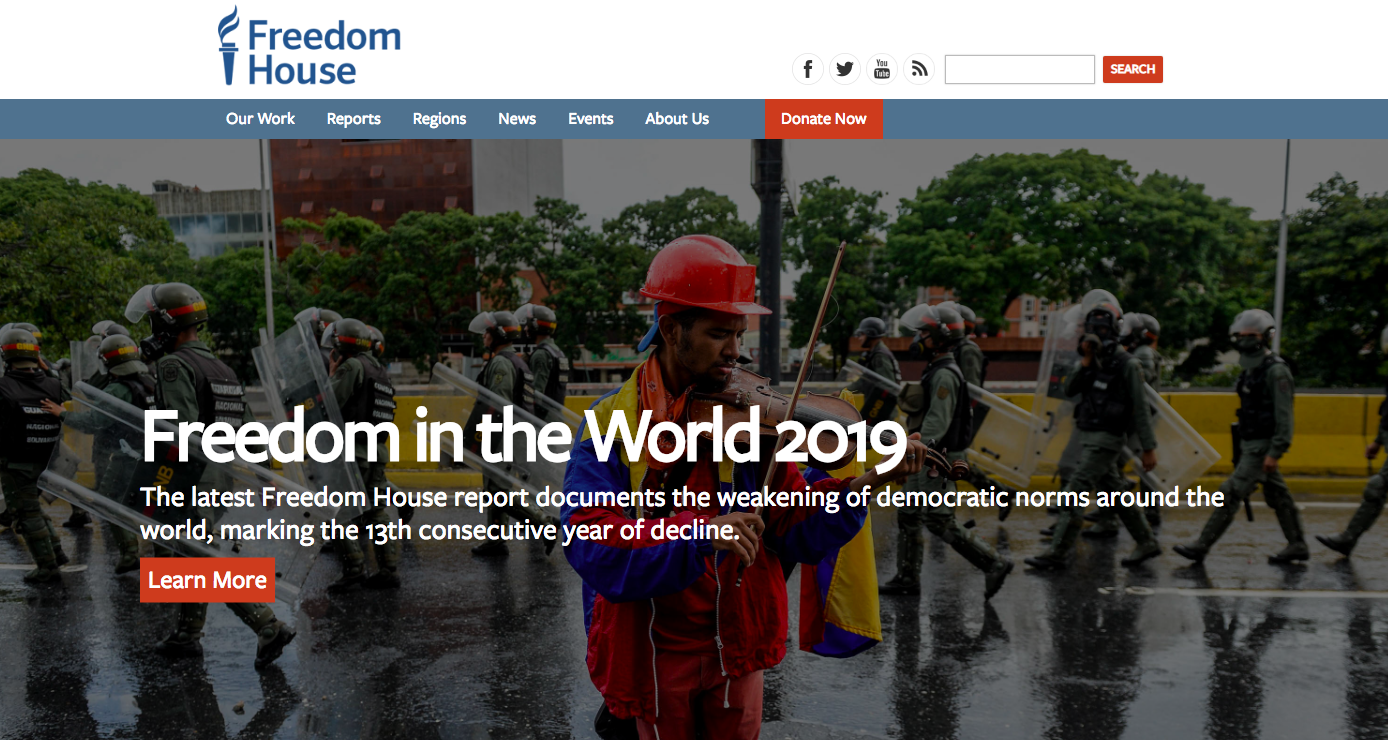 Uzbekistan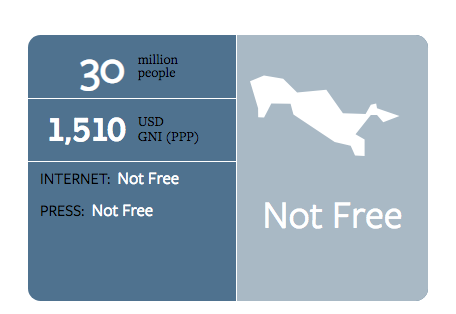 Islam Karimov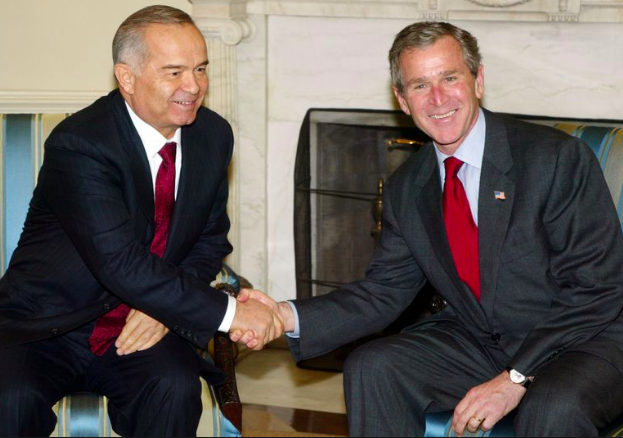 Karimov with GW Bush, 20021st Secretary of Uzbek Communist Party 1989-1990President of Uzbekistan 1991 – his death in 2016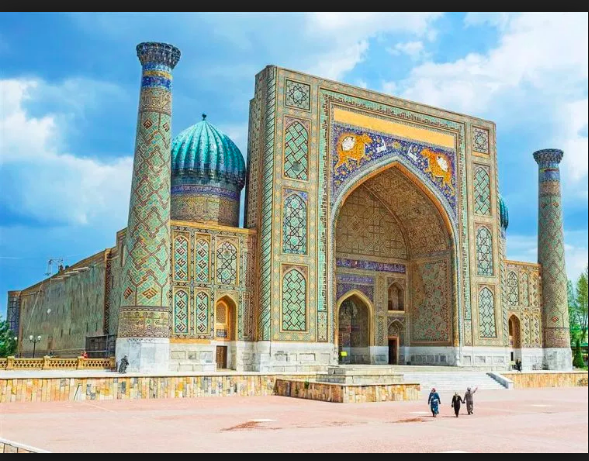 Mosque in Samarkand“politicized Islam?”Karimov stoked fears of “Islamist extremists”Wahhabinism, Saudi influenceNOT the native form of IslamModerate**Exception:  Islamic Movement of Uzbekistan9/11-Bush II YearsPartners in the “War on Terror”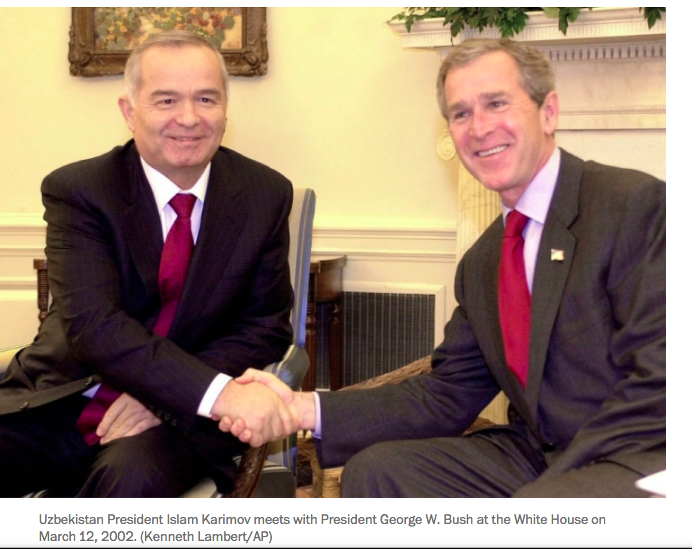 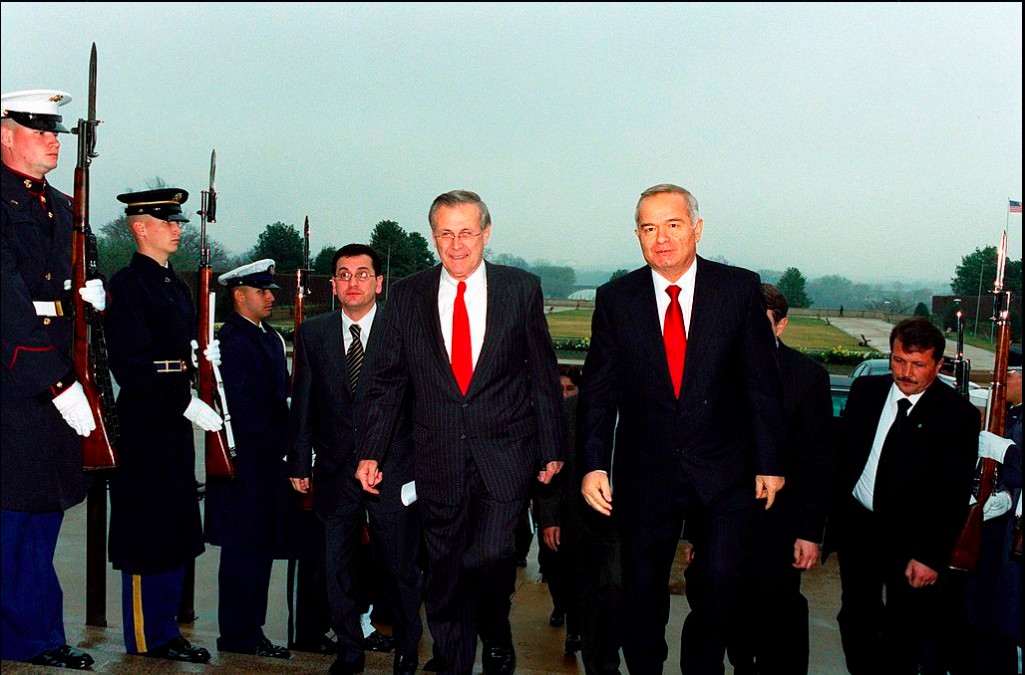 “extraordinary rendition”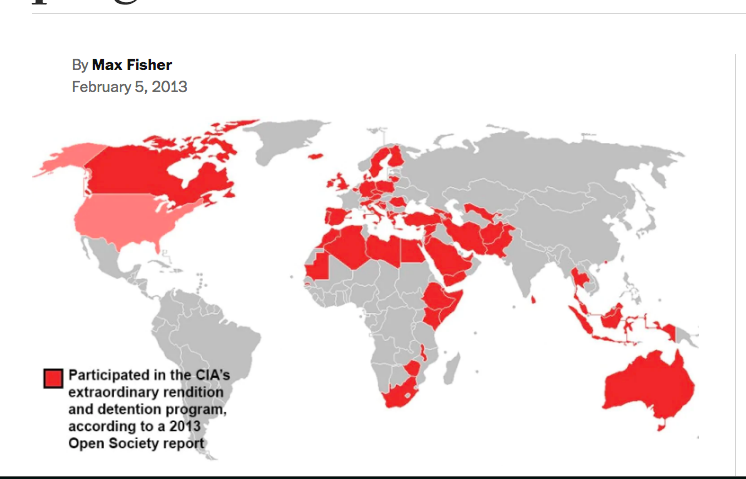 US moved away from Uzbekistan after 2005 Massacre in AndijanKarimov’s successorMirayazov 2016 – present